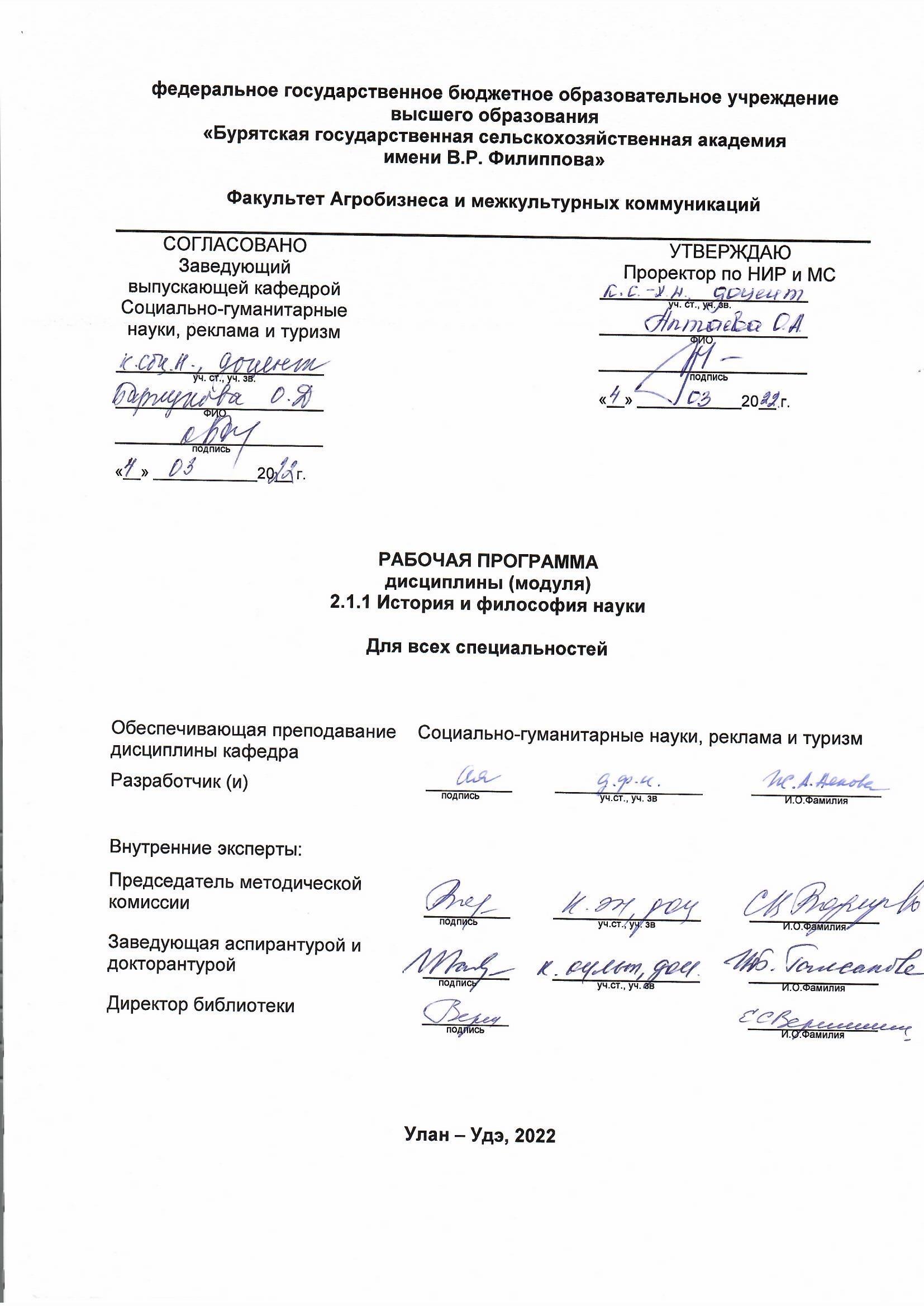 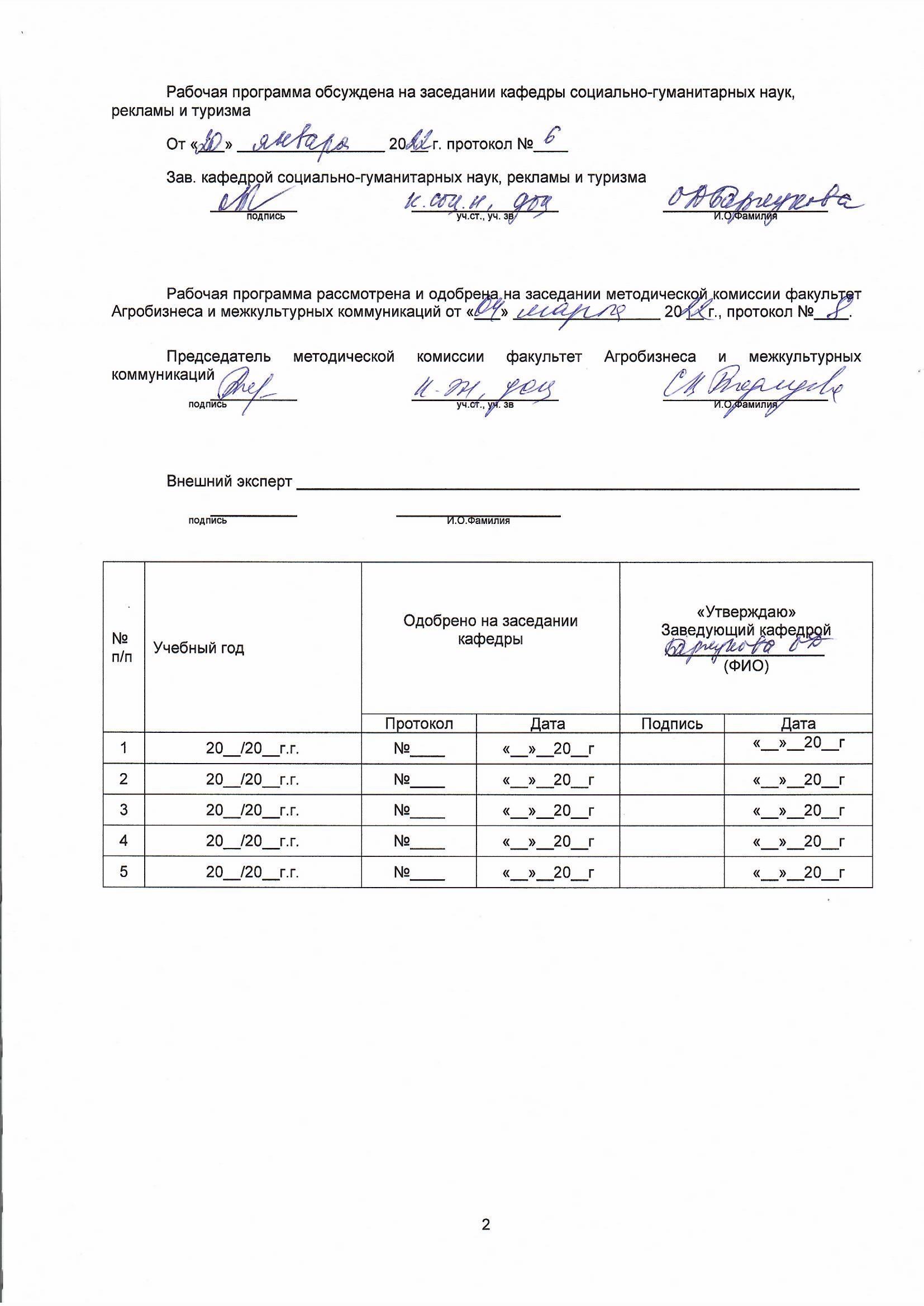 1. ОСНОВАНИЯ ДЛЯ ВВЕДЕНИЯ УЧЕБНОЙ ДИСЦИПЛИНЫ (МОДУЛЯ), ЕЕ СТАТУС1.1 Основания для введения дисциплины (модуля) в учебный план:Федеральные государственные требования высшего образования по научной специальности 4.1.5. Мелиорация, водное хозяйство и агрофизика, утверждённые приказом Министерства науки и высшего образования РФ от   № .1.2 Статус дисциплины (модуля) в учебном плане:- относится к образовательному компоненту блока 2.1 «Дисциплины (модули)» ООП.- является дисциплиной обязательной для изучения.1.3. В рабочую программу дисциплины в установленном порядке могут быть внесены изменения и дополнения, осуществляемые в рамках планового ежегодного и ситуативного совершенствования, которые отражаются в п. 8 рабочей программы.2. ЦЕЛЕВАЯ НАПРАВЛЕННОСТЬ И ПЛАНИРУЕМЫЕ РЕЗУЛЬТАТЫ ОБУЧЕНИЯ ПО ДИСЦИПЛИНЕ (МОДУЛЮ), соотнесенные с планируемыми результатами освоения ООП. ЛОГИЧЕСКИЕ И СОДЕРЖАТЕЛЬНО-МЕТОДИЧЕСКИЕ ВЗАИМОСВЯЗИ ДИСЦИПЛИНЫС ДРУГИМИ ДИСЦИПЛИНАМИ И ПРАКТИКАМИ В СОСТАВЕ ООПЦель дисциплины (модуля):Задачи:2.2. Перечень планируемых результатов обучения по дисциплинеВ результате изучения дисциплины обучающийся должен: знать: уметь: владеть: 2.3 Логические, методические и содержательные взаимосвязи дисциплины (модуля) сдругими дисциплинами (модулями), педагогическойпрактикойи ИА в составе ООП3. СТРУКТУРА И ТРУДОЕМКОСТЬ УЧЕБНОЙ ДИСЦИПЛИНЫ (МОДУЛЯ)4. СОДЕРЖАНИЕ И СТРУКТУРА ДИСЦИПЛИНЫ (МОДУЛЯ)4.1 Укрупненная содержательная структура дисциплины (модуля) и общая схема ее реализации в учебном процессе4.2 Занятия лекционного типа4.3 Занятия семинарского типа5. Самостоятельная работа6. ПРОМЕЖУТОЧНАЯ АТТЕСТАЦИЯ ОБУЧАЮЩИХСЯПО РЕЗУЛЬТАТАМ ИЗУЧЕНИЯ УЧЕБНОЙ ДИСЦИПЛИНЫ (МОДУЛЯ)7. Требования к условиям реализации ДИСЦИПЛИНЫ (МОДУЛЯ)7.1. Перечень литературы, рекомендуемой для изучения дисциплины7.2. Перечень ресурсов информационно-телекоммуникационной сети «Интернет»и локальных сетей академии, необходимых для освоения дисциплины (модуля)7.3. Учебно-методическое обеспечение для самостоятельной работы обучающихсяпо дисциплине (модулю)7.4 Информационные технологии, используемые при осуществлении образовательного процесса по дисциплине (модулю), включая перечень программного обеспечения и информационных справочных систем7.5 Материально-техническое обеспечение учебного процесса по дисциплине (модулю)7.6 Организационное обеспечение учебного процесса и специальные требования к нему с учетом характера учебной работы по дисциплинеАудиторные учебные занятия по дисциплине ведутся в соответствии с расписанием, внеаудиторная академическая работа организуется в соответствии с семестровым графиком ВАР и графиками сдачи/приёма/защиты выполненных работ. Консультирование обучающихся, изучающих данную дисциплину, осуществляется в соответствии с графиком консультаций.7.7 Кадровое обеспечение учебного процесса по дисциплине7.8. Обеспечение учебного процесса по дисциплине (модулю) для инвалидов и лиц с ограниченными возможностями здоровья8. ИЗМЕНЕНИЯ И ДОПОЛНЕНИЯк рабочей программе дисциплины (модуля) в составе ООПВедомостьизмененийФилософия (дисциплина ФГОС ВО: баклавриат, специалитет)Знать: основные философские понятия и категории; закономерности развития природы, общества и мышления; пути и средства профессионального самосовершенствования, систему категорий и методов, направленных на формирование аналитического и логического мышления. Уметь: самостоятельно использовать основы философских знаний для анализа своей мировоззренческой позиции, ориентирования в современном информационном пространстве, осознания социальной значимости своей деятельности анализировать информационные источники (сайты, форумы, периодические издания); анализировать культурную, профессиональную и личностную информацию и использовать ее для повышения своей квалификации и личностных качеств Владеть: навыками философского анализа различных типов мировоззрения, использования различных философских методов для анализа тенденций развития современного общества; навыками организации самообразования, технологиями приобретения, использования и обновления социально-культурных, психологических, профессиональных знаний2.1.2Методы научных исследований в агрофизике2.1.5 Агрофизика2.1.6.1Водная эрозия и дефляция почв2.1.6.2Теоретические проблемы агропочвоведения2.1.7.1(Ф)Экологическая оценка мелиорируемых земель2.2.1(П)	Педагогическая2.1.3 Иностранный языкТрудоемкость, час72541854Экзамен -181441444411Очная форма обученияОчная форма обученияОчная форма обученияОчная форма обученияОчная форма обученияОчная форма обученияОчная форма обученияОчная форма обученияОчная форма обученияОчная форма обученияОчная форма обученияОчная форма обучения1.Философия науки11.1 Наука и ее место в культуре современной цивилизации1488662611.2 Философские концепции науки  ХХ века1488662611.3 Возникновение науки и основные стадии её исторической эволюции1488662611.4 Структура научного знания148866262Динамика науки22.1 Динамика науки как процесс порождения нового знания1488662622.2 Научные традиции и научные революции. Типы научной рациональности1488662622.3 Особенности современного этапа развития науки. Перспективы научно – технического прогресса1488662622.4 Наука как социальный институт1488662622.5 Философские проблемы сельскохозяйственных и биологических наук14886626Контроль1818Промежуточная аттестация××××××××Экзамен144727254541854181Наука и ее место в культуре современной цивилизацииНаука и ее место в культуре современной цивилизацииНаука и ее место в культуре современной цивилизации62Философские концепции науки  ХХ векаФилософские концепции науки  ХХ векаФилософские концепции науки  ХХ века63Возникновение науки и основные стадии её исторической эволюцииВозникновение науки и основные стадии её исторической эволюцииВозникновение науки и основные стадии её исторической эволюции64 Структура научного знания Структура научного знания Структура научного знания65Динамика науки как процесс порождения нового знанияДинамика науки как процесс порождения нового знанияДинамика науки как процесс порождения нового знания66Научные традиции и научные революции. Типы научной рациональностиНаучные традиции и научные революции. Типы научной рациональностиНаучные традиции и научные революции. Типы научной рациональности67Особенности современного этапа развития науки. Перспективы научно – технического прогрессаОсобенности современного этапа развития науки. Перспективы научно – технического прогрессаОсобенности современного этапа развития науки. Перспективы научно – технического прогресса6Проблемная лекция с применением мультимедийной презентацииПроблемная лекция с применением мультимедийной презентации8Наука как социальный институтНаука как социальный институтНаука как социальный институт69Философские проблемы сельскохозяйственных и биологических наукФилософские проблемы сельскохозяйственных и биологических наукФилософские проблемы сельскохозяйственных и биологических наук654хх5461Наука и ее место в культуре современной цивилизации2ДискуссияПЗУстный опрос2Философские концепции науки  ХХ века2ПЗУстный опрос, 3Возникновение науки и основные стадии её исторической эволюции2ПЗУстный опрос, Контр работа4Структура научного знания2ПЗУстный опрос5Динамика науки как процесс порождения нового знания2ПЗУстный опрос6Научные традиции и научные революции. Типы научной рациональности2ПЗУстный опрос7Особенности современного этапа развития науки. Перспективы научно – технического прогресса2ПЗУстный опросКонтр работа8Наука как социальный институт2ПЗУстный опрос9Философские проблемы сельскохозяйственных и биологических наук2ПЗУстный опрос1821Наука и ее место в культуре современной цивилизацииПодготовка к  лекционным и семинарским занятиям6Устный опрос2Философские концепции науки  ХХ векаПодготовка к проблемной лекции 6Устный опрос3Возникновение науки и основные стадии её исторической эволюцииПодготовка к  лекционным и семинарским занятиям6Устный опрос, Контр работа4Структура научного знанияПодготовка к  лекционным и семинарским занятиям6Устный опрос5Динамика науки как процесс порождения нового знанияПодготовка к  лекционным и семинарским занятиям6Устный опрос6Научные традиции и научные революции. Типы научной рациональностиПодготовка к  лекционным и семинарским занятиям6Устный опрос7Особенности современного этапа развития науки. Перспективы научно – технического прогрессаПодготовка к к проблемной лекции 6Устный опрос, 8Наука как социальный институтПодготовка к  лекционным и семинарским занятиям6Устный опрос Контр работа9Философские проблемы сельскохозяйственных и биологических наукПодготовка к занятиям, дискуссия6Устный вопрос546.1 Нормативная база проведенияпромежуточной аттестации обучающихся по результатам изучения дисциплины:6.1 Нормативная база проведенияпромежуточной аттестации обучающихся по результатам изучения дисциплины:Устнаяпредставлена в оценочных материалах по дисциплине1) представлена в оценочных материалах по дисциплине 2) охватывает разделы (в соответствии с п. 4.1 настоящего документа)представлены в оценочных материалах по дисциплине1.Пржиленский, В. И. История и философия науки : учебник для аспирантов, обучающихся по направлению «Юриспруденция» / В. И. Пржиленский. — Москва : Норма : ИНФРА-М, 2020. — 296 с. - ISBN 978-5-16-108101-3.  https://new.znanium.com/catalog/product/1047605 2.Никифоров, А. Л. Философия и история науки : учеб.пособие / А.Л. Никифоров. — Москва :ИНФРА-М, 2019. — 176 с. — (Высшее образование:Аспирантура). — www.dx.doi.org/10.12737/854. - ISBN 978-5-16-100126-4. https://new.znanium.com/catalog/product/10089801.Лешкевич, Т. Г. Философия науки: Учебное пособие для аспирантов и соискателей ученой степени / Т.Г. Лешкевич. - Москва :НИЦ ИНФРА-М, 2014. - 272 с. (Высшее образование:Аспирантура). ISBN 978-5-16-009213-3. https://new.znanium.com/catalog/product/427381 Островский, Э. В. История и философия науки: учеб.пособие / Э.В. Островский. - 2-е изд., испр. и доп. — Москва : Вузовский учебник: ИНФРА-М, 2019.  https://new.znanium.com/catalog/product/1010764 Гусева, Е. А. Философия и история науки : учебник / Е.А. Гусева, В.Е. Леонов. — Москва :ИНФРА-М, 2020. — 128 с. — (Высшее образование:Магистратура). https://new.znanium.com/catalog/product/1039299Батурин, В. К. Глобальные исследовательские программы современной философии науки [Электронный ресурс] / В. К. Батурин. - Москва : Вузовский Учебник, 2013. - 241 с. - ISBN 978-5-9558-0311-1 (Вузовский Учебник), 978-5-16-006800-8 (Инфра-М). https://new.znanium.com/catalog/product/414810 https://znanium.comhttps://e.lanbook.com»https://urait.ruИнститута философии РАН https://iphlib.ru/library/1.История и философия науки : методические рекомендации для самостоятельной работы аспирантов и соискателей / Е. Б. Баторова ; Бурятская ГСХА им. В.Р. Филиппова, Кафедра "Философии и культурологии". - Улан-Удэ : ФГБОУ ВО БГСХА, 2017. - 71 с. http://bgsha.ru/art.php?i=8151.История и философия науки : методические рекомендации для самостоятельной работы аспирантов и соискателей / Е. Б. Баторова ; Бурятская ГСХА им. В.Р. Филиппова, Кафедра "Философии и культурологии". - Улан-Удэ : ФГБОУ ВО БГСХА, 2017. - 71 с. http://bgsha.ru/art.php?i=815Microsoft OfficeStd 2016 RUS OLP NL Acdmc. Договор № ПП-61/2015 г. О поставке программных продуктов от 9 декабря 2015 годаMicrosoft OfficeStd 2016 RUS OLP NL Acdmc. Договор № ПП-61/2015 г. О поставке программных продуктов от 9 декабря 2015 годаMicrosoft OfficeStd 2016 RUS OLP NL Acdmc. Договор № ПП-61/2015 г. О поставке программных продуктов от 9 декабря 2015 годаЗанятия семинарского типа, занятия лекционного типа, самостоятельная работаЗанятия семинарского типа, занятия лекционного типа, самостоятельная работаMicrosoft OfficeProPlus 2016 RUS OLP NL Acdmc. Договор № ПП-61/2015 г. О поставке программных продуктов от 9 декабря 2015 годаMicrosoft OfficeProPlus 2016 RUS OLP NL Acdmc. Договор № ПП-61/2015 г. О поставке программных продуктов от 9 декабря 2015 годаMicrosoft OfficeProPlus 2016 RUS OLP NL Acdmc. Договор № ПП-61/2015 г. О поставке программных продуктов от 9 декабря 2015 годаЗанятия семинарского типа, занятия лекционного типа, самостоятельная работаЗанятия семинарского типа, занятия лекционного типа, самостоятельная работаMicrosoft Windows Vista Business Russian Upgrade Academic OPEN No Level. Государственныйконтракт № 25 от 1 апреля 2008 годаMicrosoft Windows Vista Business Russian Upgrade Academic OPEN No Level. Государственныйконтракт № 25 от 1 апреля 2008 годаMicrosoft Windows Vista Business Russian Upgrade Academic OPEN No Level. Государственныйконтракт № 25 от 1 апреля 2008 годаЗанятия семинарского типа, занятия лекционного типа, самостоятельная работаЗанятия семинарского типа, занятия лекционного типа, самостоятельная работаMicrosoft Office Professional Plus 2007 Russian Academic OPEN No Level. Государственныйконтракт № 25 от 1 апреля 2008 годаMicrosoft Office Professional Plus 2007 Russian Academic OPEN No Level. Государственныйконтракт № 25 от 1 апреля 2008 годаMicrosoft Office Professional Plus 2007 Russian Academic OPEN No Level. Государственныйконтракт № 25 от 1 апреля 2008 годаЗанятия семинарского типа, занятия лекционного типа, самостоятельная работаЗанятия семинарского типа, занятия лекционного типа, самостоятельная работаЗанятия семинарского типа, занятия лекционного типа, самостоятельная работаЗанятия семинарского типа, занятия лекционного типа, самостоятельная работаПомещение для самостоятельной работы обучающихся, курсового проектирования (выполнения курсовых работ)  №408 (670024, Россия, Республика Бурятия, г. Улан-Удэ, ул. Пушкина, д. №8)Помещение для самостоятельной работы обучающихся, курсового проектирования (выполнения курсовых работ)  №408 (670024, Россия, Республика Бурятия, г. Улан-Удэ, ул. Пушкина, д. №8)учебная доска, компьютеры (Снежный барс AthlonIIX2) с подключения к сети Интернет и доступом в ЭИОС – 7 шт. 2 стендаучебная доска, компьютеры (Снежный барс AthlonIIX2) с подключения к сети Интернет и доступом в ЭИОС – 7 шт. 2 стендаСамостоятельная работаУчебная аудитория для проведения занятий лекционного типа № 445(670024, Россия, Республика Бурятия, г. Улан-Удэ, ул. Пушкина, д. №8)Учебная аудитория для проведения занятий лекционного типа № 445(670024, Россия, Республика Бурятия, г. Улан-Удэ, ул. Пушкина, д. №8)учебная  доска, экран,  мультимедийный проектор, ноутбук с возможностью подключения к сети Интернет и доступом в ЭИОС,  1 стенд.учебная  доска, экран,  мультимедийный проектор, ноутбук с возможностью подключения к сети Интернет и доступом в ЭИОС,  1 стенд.Занятия лекционного типаУчебная аудитория  для проведения занятий семинарского типа, курсового проектирования (выполнения курсовых работ), групповых и индивидуальных консультаций, текущего контроля и промежуточной аттестации №416 б (670024, Россия, Республика Бурятия, г. Улан-Удэ, ул. Пушкина, д. №8)Учебная аудитория  для проведения занятий семинарского типа, курсового проектирования (выполнения курсовых работ), групповых и индивидуальных консультаций, текущего контроля и промежуточной аттестации №416 б (670024, Россия, Республика Бурятия, г. Улан-Удэ, ул. Пушкина, д. №8)учебная доска, мультимедийный проектор, экран настенный, ноутбук с возможностью подключения к сети Интернет и доступом в ЭИОС, 1 стенд.учебная доска, мультимедийный проектор, экран настенный, ноутбук с возможностью подключения к сети Интернет и доступом в ЭИОС, 1 стенд.Занятия семинарского типаЗанятия лекционного типаЗанятия семинарского типа, занятия лекционного типа, самостоятельная работаЗанятия семинарского типа, занятия лекционного типа, самостоятельная работаЗанятия семинарского типа, занятия лекционного типа, самостоятельная работаЗанятия семинарского типа, занятия лекционного типа, самостоятельная работа----Занятия семинарского типа, занятия лекционного типа, самостоятельная работаЗанятия семинарского типа, занятия лекционного типа, самостоятельная работа--Самостоятельная работаСамостоятельная работаЗанятия семинарского типа, занятия лекционного типа, самостоятельная работаЗанятия семинарского типа, занятия лекционного типа, самостоятельная работаЭлектронная библиотека БГСХАhttp://irbis.bgsha.ru/http://irbis.bgsha.ru/Занятия семинарского типа, занятия лекционного типа, самостоятельная работаЗанятия семинарского типа, занятия лекционного типа, самостоятельная работаПомещение для самостоятельной работы обучающихся, курсового проектирования (выполнения курсовых работ)  №408 (670024, Россия, Республика Бурятия, г. Улан-Удэ, ул. Пушкина, д. №8)20 посадочных мест, рабочее место преподавателя, оснащенные учебной мебелью, учебная доска, компьютеры (Снежный барс AthlonIIX2) с подключения к сети Интернет и доступом в ЭИОС – 7 шт. 2 стенда2.Учебная аудитория  для проведения занятий семинарского типа, курсового проектирования (выполнения курсовых работ), групповых и индивидуальных консультаций, текущего контроля и промежуточной аттестации №416 б (670024, Россия, Республика Бурятия, г. Улан-Удэ, ул. Пушкина, д. №8)16 посадочных мест, рабочее место преподавателя, оснащенные учебной мебелью, учебная доска, мультимедийный проектор, экран настенный, ноутбук с возможностью подключения к сети Интернет и доступом в ЭИОС, 1 стенд.Список ПО на ноутбуке:KasperskyEndpointSecurity для бизнеса, Microsoft Windows Vista Business Russian Upgrade Academic OPEN No Level , Microsoft OfficeProPlus 2016 RUS OLP NL Acdmc. Microsoft Office Professional Plus 2007 Russian AcademicOLP NL AE3.Учебная аудитория для проведения занятий лекционного типа № 445(670024, Россия, Республика Бурятия, г. Улан-Удэ, ул. Пушкина, д. №8)42 посадочных места, рабочее место преподавателя, оснащенные учебной мебелью, учебная  доска, экран,  мультимедийный проектор, ноутбук с возможностью подключения к сети Интернет и доступом в ЭИОС,  1 стенд.Список ПО на ноутбуке:KasperskyEndpointSecurity для бизнеса, Microsoft Windows Vista Business Russian Upgrade Academic OPEN No Level , Microsoft OfficeProPlus 2016 RUS OLP NL Acdmc. Microsoft Office Professional Plus 2007 Russian Academic OLP NL AE4.Помещения для хранения и профилактического обслуживания учебного оборудования№268(670024, Россия, Республика Бурятия, г. Улан-Удэ, ул. Пушкина, д. №8)Мебель для хранения и обслуживания оборудования (столы, шкафы, полки), компьютеры с возможностью подключения к сети Интернет и  обеспечением доступа в ЭИОССписок ПО на компьютерах:KasperskyEndpointSecurity для бизнеса, Microsoft Windows Vista Business Russian Upgrade Academic OPEN No Level , Microsoft OfficeProPlus 2016 RUS OLP NL Acdmc. Microsoft Office Professional Plus 2007 Russian Academic OLP NL AEСеребрякова Юлия АлександровнаВысшее-специалитетФилология, учитель русского языка и литературыдоктор филос.. наук.. профессор1234567891011